onde está o óleo?O petróleo que há mais de dois meses atinge a costa brasileira no maior acidente ambiental do país em extensão e duração chegou aos manguezais —e isso é grave.Primeiro, porque os manguezais são "ecossistemas essenciais" para o planeta, como são unânimes em descrever os especialistas. Segundo, porque é praticamente impossível retirar o petróleo dessas regiões.O óleo chegou a manguezais em pelo menos três Estados. Em Pernambuco, atingiu pelo menos sete rios. Também chegou a áreas de mangue em estuários de Sergipe e da Bahia.Manguezais são ecossistemas costeiros, de transição entre a terra e o mar, que ficam em regiões tropicais e subtropicais do planeta. É ali onde ficam aquelas plantas retorcidas por cima da lama escura que, de acordo com a maré, ora ficam cobertas pela água salgada do mar, ora ficam expostas com as raízes fincadas na água que se mistura à dos rios.Peixes, camarões, moluscos, caranguejos e outros organismos habitam esses ecossistemas.Questão 1Assinale a resposta correta.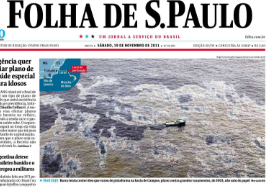 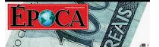 O texto que você leu é:(A) uma crônica. (B) um conto. (C) uma reportagem jornalística. 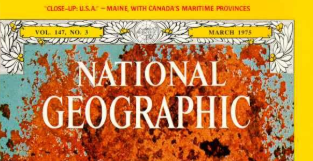 (D) um texto informativo. Justifique a sua escolha escrevendo em que tipo de publicação você o encontraria. Questão 2No parágrafo a seguir aparece uma série de palavras ou expressões destacadas. Substitua-as por outras sem alterar o seu sentido.Manguezais são ecossistemas costeiros, de transição entre a terra e o mar. É ali onde ficam aquelas plantas retorcidas por cima da lama escura que, de acordo com a maré, ora ficam cobertas pela água salgada do mar, ora ficam expostas com as raízes fincadas na água que se mistura à dos rios.Questão 3a) Forme 2 grupos de palavras. b) Escreva um título para cada grupo formado.c) Explique o critério escolhido. Questão 4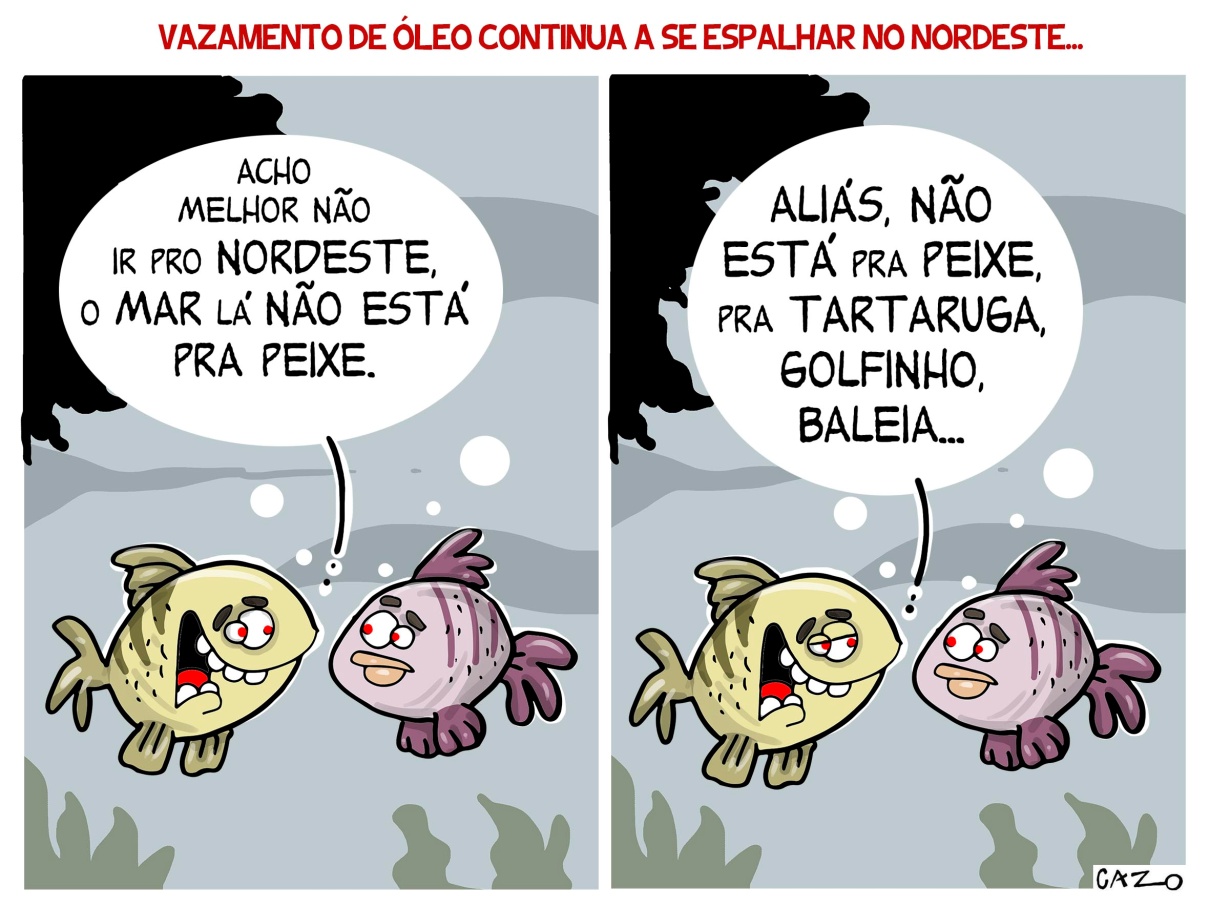 a) A “tirinha” é uma historinha humorística. Qual é a mensagem do peixe?B) Explique a expressão “o mar não está pra peixe”. Questão 5Leve o peixe até o barco, sem sair da linha!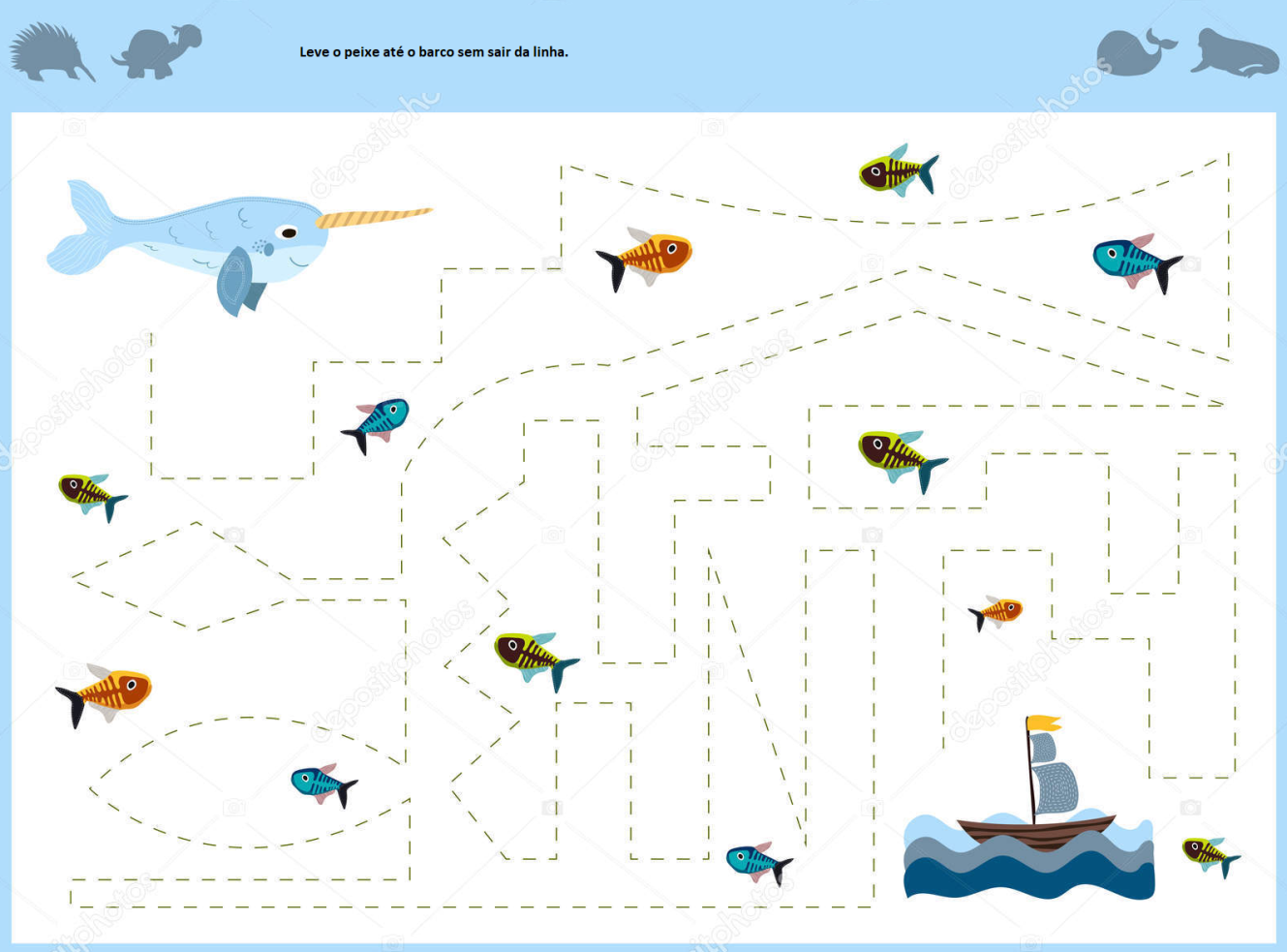 PEIXES        PETRÓLEO        CAMARÕES     MOLUSCOS     ÓLEO        CARANGUEJOS      